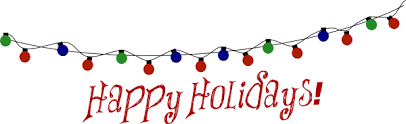 Director’s LetterBy Anna Hussey, Center Director                                                   December 2018Dear CLLC- Waxhaw Family and Friends,			Winter is here, and the holiday season is upon us! November was a great month here at Children’s Lighthouse of Waxhaw! We had a wonderful Thanksgiving Feast and hope that you all enjoyed the time off with family and friends! The month of December is full of fun as we head into the holiday season! This Friday, December 7th will be hosting a Parent’s Night Out from 6:30-8:30 pm for all enrolled children. The cost is $20 per child and $30 per family, and pizza and a movie are included! In addition, we will be hosting a Holiday Extravaganza here on December 14th at 3:30 pm! This will be a holiday show that all children and their classes with participate in…they will be performing holiday songs and dances from around the world! We cordially invite you attend the amazing performances by our children. In addition, The Classroom Express, which is a mobile educational supply and “toy store” will be here on this day! This is a great way to get in some last-minute holiday shopping! This mobile store offers parents and teachers the materials they need to promote learning and fun in children birth through 12 years of age! We will also be having class holiday celebrations on Dec. 19th. Please sign up to volunteer to bring in store bought goodies and feel free to attend. The class celebrations will be held at your child’s snack time, which is usually between 2:30-3pm. Lastly, our school is doing a Fundraiser for the next month. We will be selling the Attractions dining and entertainment “coupon book” for $20 a-piece. CLLC will receive 40% off all profits from the sale of the books, which will be used to buy new materials for the school! Please see the front to purchase a book (checks, cash, credit card, and online EZ pay is available)! Thank you so much for supporting our wonderful school!Congratulations to our teacher of the month, Ms. Jasmin, in our young Two’s Classroom/Room 5! Ms. Jasmin is approaching her one-year anniversary with CLLC-Waxhaw in January. She is a hard-worker, a team player, and has a great positive attitude! Our children and families all love her! In her free time, Ms. Jasmin enjoys spending time with her two children and new puppy! We will soon have a box up front for our families to nominate our “Teacher of the Month” so please help us in praising our outstanding staff! Finally, some general friendly reminders… Drop off time is no later than 9:30 in order for us to have the appropriate head counts for lunch and to staff accordingly. Tuition is billed every Monday and late fees will be applied on Wednesday for unpaid balances. In addition, we will be closing Christmas Eve at 12:30 pm and will be closed Christmas Day. Please keep an eye out for signup sheets to let us know when your child will be attending during the holidays. This helps us better staff our facility and allow staff to take time off as well. Thank you for your consistent commitment to our school! If you have any questions, comments, or concerns, please see me or our Assistant Director, Ms. Jasmin. Let’s have an amazing December!Sincerely,Anna Hussey, Center Director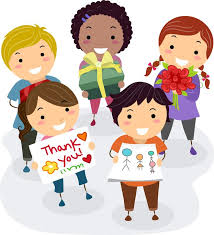 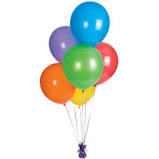 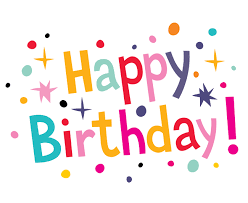 Michael E. 12/1/15James E. 12/12/17Nolan B. 12/19/2011Ethan E. 12/20/2013Neyland H. 12/21/2017Chole G. 12/24/2016Aparna N. 12/25/2012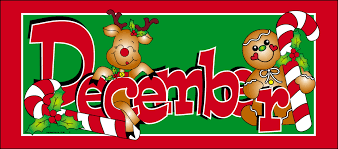 UPCOMING EVENTSDECEMBER 4th- JANUARY 4th FUNDRAISING EVENT (ATTRACTIONS COUPON BOOKS/ $20 each)DECEMBER 7th- PARENT’s NIGHT OUT (630-830)DECEMBER 14th – HOLIDAY EXTRAVAGANZA (SCHOOL WIDE HOLIDAY SHOW) @ 3:30 PMDECEMBER 19th- HOLIDAY CLASS CELEBRATIONSDECEMBER 24th- CHRISTMAS EVE (CLOSING AT 12:30 pm)DECEMBER 25th- CHRISTMAS DAY (CLOSED)